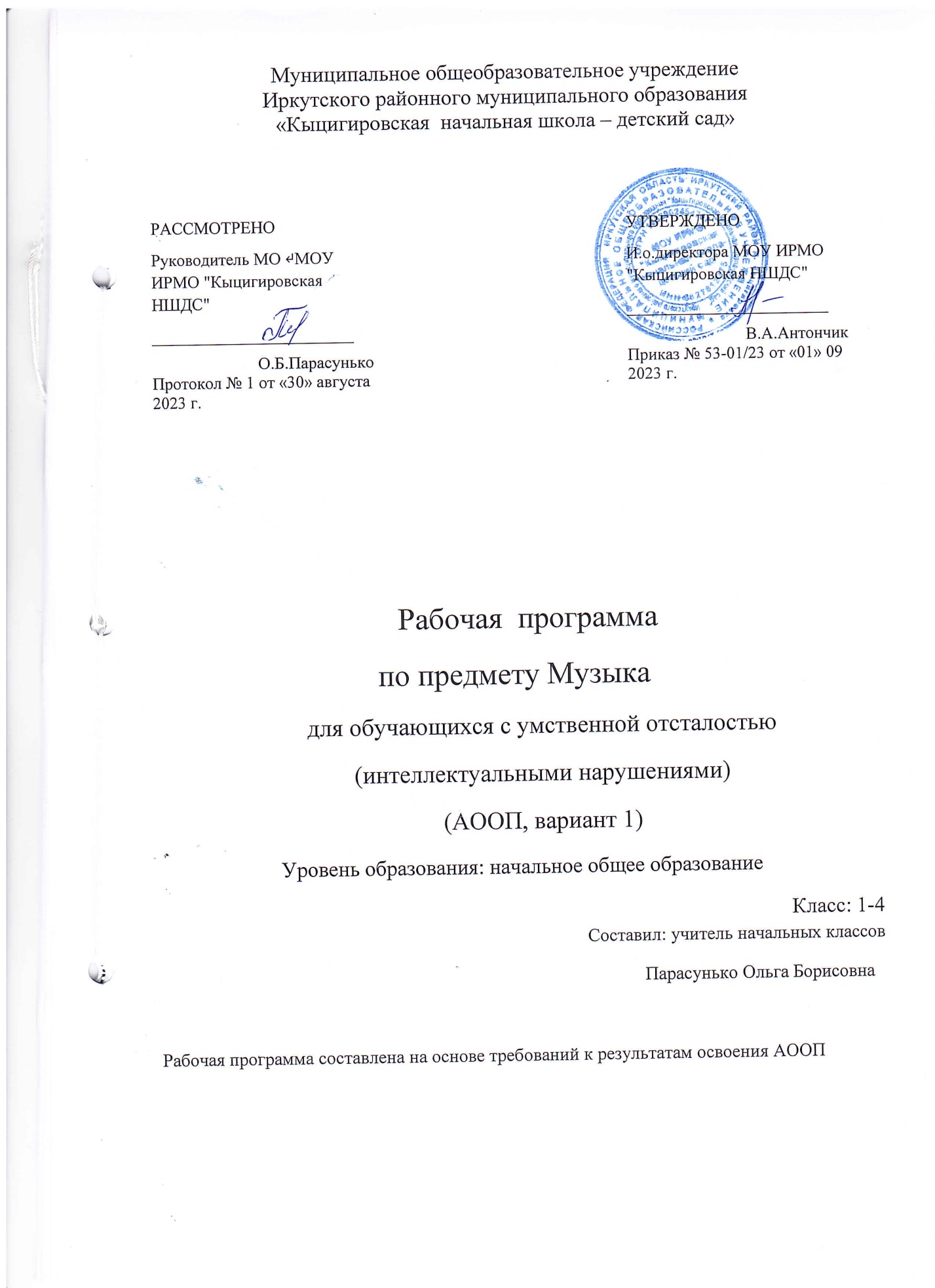 Цели образовательно-коррекционной работы учебного предмета «Музыка»Цель: формирование основ музыкальной культуры обучающихся с умственной отсталостью (интеллектуальными нарушениями) как неотъемлемой части духовной культуры личности. Основы музыкальной культуры обучающихся с умственной отсталостью (интеллектуальными нарушениями) – интегративное понятие, предполагающее овладение элементарными компонентами качеств, необходимых для занятий музыкальной деятельностью, доступное всем обучающимся с умственной отсталостью (интеллектуальными нарушениями) с незначительными музыкальными способностями, не предусматривающее их целенаправленную подготовку к профессиональным занятиям музыкой (устойчивый интерес, положительная мотивация; основы музыкальных знаний, внемузыкальные представления; адекватность переживаний эмоциям, выраженным в музыке; проявление усилий в овладении музыкальной деятельностью; верное голосоведение мелодии, чистота интонирования; понимание содержания песен; точное воспроизведение ритмического рисунка, правильное звукоизвлечение при игре на простейших музыкальных инструментах).Задачи:накопление первоначальных впечатлений от музыкального искусства и получение доступного опыта (овладение элементарными музыкальными знаниями, слушательскими и доступными исполнительскими умениями);приобщение к культурной среде, дающей обучающемуся впечатления от музыкального искусства, формирование стремления и привычки к слушанию музыки, посещению выступлений профессиональных и самодеятельных музыкальных исполнителей, самостоятельной музыкальной деятельности;развитие способности получать удовольствие от слушания музыкальных произведений, выделение собственных предпочтений в восприятии музыки, приобретение опыта самостоятельной музыкально-исполнительской и музыкально-оценочной деятельности;развитие музыкальности, как комплекса способностей, необходимого для занятий музыкальной деятельностью (музыкальное восприятие, музыкально познавательные процессы, музыкальная память, эмоциональные переживания, чувство ритма, звуковысотный слух и др.);обогащение представлений об отечественных музыкальных традициях (праздники, обычаи, обряды), формирование духовно-нравственных качеств личности (любовь к Родине, патриотизм, гордость за отечественную музыкальную культуру), как в урочной, так и во внеурочной деятельности;формирование у обучающихся элементарных представлений и умений о процессах сочинения, аранжировки, звукозаписи, звукоусиления и звуковоспроизведения, а также самостоятельного использования доступных технических средств для реализации потребности в слушании музыкальных произведений в записи;реализация психокоррекционных и психотерапевтических возможностей музыкальной деятельности для преодоления у обучающихся с умственной отсталостью (интеллектуальными нарушениями) имеющихся нарушений развития и профилактики возможной социальной дезадаптации.Программа адресована обучающимся 3 «В» и 4 «Б» классов с умственной отсталостью (интеллектуальными нарушениями).Описание коррекционной направленности (задач) в изучении предмета «Музыка»Коррекционные возможности искусства по отношению к обучающимся с проблемами связаны прежде всего с тем, что оно является источником новых позитивных переживаний ребенка, рождает новые креативные потребности и способы их удовлетворения в том или ином виде искусства. Социально-педагогическое направление коррекционной работы с детьми с проблемами посредством музыки осуществляется двумя путями:путем воспитания способности эстетически воспринимать действительность как непосредственно в жизни, так и через произведения искусства;путем деятельности, связанной с искусством (художественно-речевой, музыкальной, театрализовано-игровой).Предметная область «Музыка» является важным фактором эстетического развития ребенка, оказывает большое терапевтическое воздействие, влияет на эмоциональную сферу, при этом, выполняя коммуникативную, регулятивную, катарсистическую функцию.Участие обучающегося с проблемами в музыкальной, театрально-художественной деятельности со сверстниками и взрослыми расширяет его социальный опыт, учит адекватному взаимодействию и общению в совместной деятельности, обеспечивает коррекцию нарушений коммуникативной сферы, повышает самооценку. Тем самым обеспечивает решение важнейшей задачи — адаптации ребенка посредством искусства и художественной деятельности в макросоциальной среде.Обучающийся в коллективе проявляет индивидуальные особенности, что способствует формированию внутреннего мира, личности, способности интеграции в социум.Психокоррекционный эффект воздействия искусства на детей с умственной отсталостью выражается в том, что происходит очищение от негативных переживаний, отрицательных проявлений, вступление на новый путь отношений с окружающим миром.Таким образом, музыка рассматривается как средство развития эмоциональной и личностной сферы, как средство социализации и самореализации обучающихся с легкой умственной отсталостью. В связи с этим в основе обучения музыке и пению заложены следующие принципы:коррекционная направленность обучения;оптимистическая перспектива образования;        индивидуализация и дифференциация процесса обучения;комплексное обучение на основе передовых психолого-медико-педагогических технологий.Основные направления коррекционной работы на уроке:корригировать отклонения в интеллектуальном развитии;корригировать нарушения звукопроизношения в речи;корригировать имеющиеся отклонения в развитии психических функций, эмоционально - волевой, моторной сферах; способствовать преодолению неадекватных форм поведения, снятию эмоционального напряжения;создавать условия для социокультурной адаптации ребенка посредством общения с музыкальным искусством.ПЛАНИРУЕМЫЕ РЕЗУЛЬТАТЫ ОСВОЕНИЯ ОБУЧАЮЩИМИСЯ УЧЕБНОГО ПРЕДМЕТА «МУЗЫКА»Предмет «Музыка» является одной из двух составляющих предметной области: «Искусство», входящей в структуру АООП (вариант I).Освоение рабочей программы по предмету «Музыка», созданной на основе ФГОС О с у/о, способствует достижению учащимися двух видов результатов: личностных и предметных. Личностные результаты освоения программы включают индивидуально-личностные качества и социальные (жизненные) компетенции учащихся, социально значимые установки.Личностные результаты:положительная мотивация к занятиям различными видами музыкальной деятельности;готовность к творческому взаимодействию и коммуникации с взрослыми и другими обучающимися в различных видах музыкальной деятельности на основе сотрудничества, толерантности, взаимопонимания и принятыми нормами социального взаимодействия;готовность к практическому применению приобретенного музыкального опыта в урочной и внеурочной деятельности, в том числе, в социокультурных проектах с обучающимися с нормативным развитием и другими окружающими людьми;осознание себя гражданином России, гордящимся своей Родиной;адекватная самооценка собственных музыкальных способностей;начальные навыки реагирования на изменения социального мира;сформированность музыкально-эстетических предпочтений, потребностей, ценностей, чувств и оценочных суждений;наличие доброжелательности, отзывчивости, открытости, понимания и сопереживания чувствам других людей;сформированность установки на здоровый образ жизни, бережное отношение к собственному здоровью, к материальным и духовным ценностям.Предметные результаты:Предметные результаты отражают:Владение элементами музыкальной культуры;мотивацию к различным видам музыкальной деятельности;формирование у обучающихся элементарных знаний, умений и навыков в области музыкального искусства;развитие способностей к музыке.Основные требования к знаниям и умения обучающихся :Результаты освоения программы базовых учебных действийЛичностные учебные действия:осознание себя как ученика, заинтересованного посещением школы, обучением, занятиями, как члена семьи, одноклассника, друга; способность к осмыслению социального окружения, своего места в нем, принятие соответствующих возрасту ценностей и социальных ролей; положительное отношение к окружающей действительности, готовность к организации взаимодействия с ней и эстетическому ее восприятию; самостоятельность в выполнении учебных заданий, поручений, договоренностей; понимание личной ответственности за свои поступки на основе представлений об этических нормах и правилах поведения в современном обществе; готовность к безопасному и бережному поведению в природе и обществе.Коммуникативные учебные действия:вступать в контакт и работать в коллективе (учитель−ученик, ученик–ученик, ученик–класс, учитель−класс); использовать принятые ритуалы социального взаимодействия с одноклассниками и учителем; обращаться за помощью и принимать помощь; слушать и понимать инструкцию к учебному заданию в разных видах деятельности и быту; сотрудничать с взрослыми и сверстниками в разных социальных ситуациях; доброжелательно относиться, сопереживать, конструктивно взаимодействовать с людьми; договариваться и изменять свое поведение в соответствии с объективным мнением большинства в конфликтных или иных ситуациях взаимодействия с окружающими. Регулятивные учебные действия:адекватно соблюдать ритуалы школьного поведения (поднимать руку, вставать и выходить из-за парты и т.д.); принимать цели и произвольно включаться в деятельность, следовать предложенному плану и работать в общем темпе; активно участвовать в деятельности, контролировать и оценивать свои действия и действия одноклассников; соотносить свои действия и их результаты с заданными образцами, принимать оценку деятельности, оценивать ее с учетом предложенных критериев, корректировать свою деятельность с учетом выявленных недочетов.Познавательные учебные действия:выделять некоторые существенные, общие и отличительные свойства хорошо знакомых предметов; делать простейшие обобщения, сравнивать, классифицировать на наглядном материале; пользоваться знаками, символами, предметами-заместителями; работать с несложной по содержанию и структуре информацией (понимать изображение, текст, устное высказывание, элементарное - схематическое изображение, таблицу, предъявленных на бумажных и электронных и других носителях).ПРОГРАММНОЕ СОДЕРЖАНИЕ УЧЕБНОГО ПРЕДМЕТА «МУЗЫКА»При определении содержания учебного предмета «Музыка» необходимо учитывать следующие требования:социокультурные требования современного образования;приоритет отечественной музыкальной культуры и музыкальных традиций в контексте мировой культуры;художественная ценность музыкальных произведений;доступность содержания учебного предмета;психотерапевтические и психокоррекционные возможности музыкальной деятельности.Содержание программы по музыке базируется на изучении обучающимся с умственной отсталостью (интеллектуальными нарушениями) основ музыкального искусства:жанры музыки (песня, танец, марш и их разновидности);основные средства музыкальной выразительности;формы музыки (одночастная, двухчастная, трехчастная, куплетная);зависимость формы музыкального произведения от содержания;основные виды музыкальной деятельности: сочинение, исполнение, музыкальное восприятие.В содержание программы входит овладение обучающимися с умственной отсталостью (интеллектуальными нарушениями) в доступной для них форме и объеме следующими видами музыкальной деятельности:Хоровое пение; слушание музыки;элементы музыкальной грамоты;игра на музыкальных инструментах детского оркестра. Содержание программного материала уроков состоит из элементарного теоретического материала, доступных видов музыкальной деятельности, музыкальных произведений для слушания и исполнения, вокальных упражнений. Содержание учебного предмета «Музыка» ТЕМАТИЧЕСКОЕ ПЛАНИРОВАНИЕ С ОПРЕДЕЛЕНИЕМ ОСНОВНЫХ ВИДОВ ДЕЯТЕЛЬНОСТИ4 классМетодическая и учебная литература:1. Федеральный государственный образовательный стандарт образования обучающихся с умственной отсталостью (интеллектуальными нарушениями).2. Примерная адаптированная общеобразовательная программа образования обучающихся с умственной отсталостью (интеллектуальными нарушениями), М «Просвещение» 2017 г.3. Программы специальных (коррекционных) образовательных учреждений VIII вида: 0 – 4 классы – под ред. И.М. Бгажноковой, М «Просвещение», 2011 г.4. Фонохрестоматия 3 класс https://cloud.mail.ru/public/Ack4/bmfzzk2ef5. Фонохрестоматия 4 класс https://cloud.mail.ru/public/MsRa/LBUNvEMvV                   Календарно - тематическое планированиеУровниУчащиеся  должны знать:Учащиеся должны уметь:4 класс4 класс4 классI уровень1. динамические оттенки: форте, пиано, меццо-форте, меццо-пиано;2. графическое изображение нот: до, ре, ми;3. порядок нот в гамме До мажор;4. нотную запись: скрипичный ключ, нотный стан, счет линеек, добавочные линейки;5. инструменты и их звучание: труба, кларнет, саксофон, флейта.1. следить за движением мелодии по графической записи на доске во время пения;2. петь округленным звучанием в верхнем регистре и мягким звуком в нижнем регистре;3. петь гамму До мажор вверх и вниз с названием нот;4. петь осмысленно, выразительно выученную песню с аккомпанементом и без него;5. играть на металлофоне короткую песню-попевку;6. отметить сильную долю в марше, вальсе и польке;7. устанавливать различия в звучании симфонического, народного, духового оркестров.II уровень1. динамические оттенки: форте и пиано;порядок нот в гамме До мажор;2. нотную запись: скрипичный ключ, нотный стан, счет линеек.1. следить за движением мелодии по графической записи на доске во время пения;2. петь гамму До мажор вверх и вниз с названием нот;3. петь осмысленно, выразительно выученную песню с аккомпанементом и без него;4. играть на металлофоне короткую песню-попевку на повторяющихся звуках;5. устанавливать различия в звучании симфонического, народного, духового оркестров.Направление деятельностиНаправление деятельностиНаправление деятельностиНаправление деятельности4 класс4 класс4 класс4 классПениеСлушание музыкиЭлементы музыкальной грамотыИгра на музыкальных инструментах детского оркестраПение в диапазоне ЛЯ малой октавы – ДО 2.Мягкая атака как основной способ звукообразования.Умение сохранять напевность при пении маршевых песен, достаточно четко выполняя несложный пунктирный ритм.Навыки нефорсированного звука при пении песен энергичного характера.Умение петь продолжительные фразы на одном дыхании, равномерно распределяя его.Работа над чистотой унисона.Ознакомление с графической записью мелодии.Графическое изображение нот: до, ре, ми.Умение следить за движением мелодии при пении по записи на доске.Работа над дикцией с использованием вокальных упражнений на слоги: ма, да, ра, гра, грэ, мэ, рэ, дэ, ми, ди, ри, гри, му, ру, ду, гру, мо, до, ро, гро и др.Развитие умения четко проговаривать текст в песнях с быстрым темпом.Пение звукоряда До мажор вверх и вниз без сопровождения и с аккомпанементом.Умение осмысленно, выразительно петь выученную песню.Развитие навыков игры на детских музыкальных инструментах.Умение различать разные по характеру части музыкального произведения.Умение различать мелодию и аккомпанемент в песне.Формирование представления о строении музыкального произведения: фраза, предложение, вступление, проигрыш, заключение.Знакомство с духовыми инструментами: труба, кларнет, саксофон, флейта.Представление о выразительности динамических оттенков: форте, пиано, меццо-пиано, меццо-форте. Звукоряд До мажор. Сведения о нотной записи: скрипичный ключ, нотный стан, счет линеек, добавочные линейки. Уметь следить за движением мелодии по графической записи во время пения.Пользоваться приемами игры на ударных инструментах: бубен, маракас, деревянные ложки, металлофон. Играть на металлофоне короткую песню-попевку.4 класс Iчетверть (16 часов)4 класс Iчетверть (16 часов)4 класс Iчетверть (16 часов)4 класс Iчетверть (16 часов)4 класс Iчетверть (16 часов)4 класс Iчетверть (16 часов)№ п/пНаименование темЭлементы содержания по темамОбъем часовОсновные виды деятельностиОсновные виды деятельности№ п/пНаименование темЭлементы содержания по темамОбъем часовМузыкальный материал для пенияМузыкальный материал для слушания1Здравствуй, школа!Закрепление певческих навыков и умений на материале, пройденном в предыдущих классах, а также на новом материале. Работа над кантиленой. Развитие умения петь без сопровождения инструмента несложные, хорошо знакомые песни.Дифференцирование звуков по высоте и направлению движения мелодии: звуки высокие, низкие средние: восходящее, нисходящее движение мелодии и на одной высоте. Развитие умения показа рукой направления мелодии (сверху вниз или снизу-вверх).3«Осенние листья» - муз. Ю. Слонова, сл. И. Токмаковой;«Семеро жуков» - немецкая народная песня, обр. В. Тюкова;«Листопад» - муз. Т. Попатенко, сл. Е. Авдиенко;«Наш край» - муз. Д. Кабалевского, сл. А. Пришельца;«Про нашего учителя» - муз. Р. Бойко, сл. М. Лаписовой;«Скворушка» - муз. П. Чисталева, сл. П. Образцова;«Дважды два четыре» - муз. В. Шаинского, сл. М. Пляцковского;«Игра в гости» - муз. Д. Кабалевского, сл. И. Рахимова.«Детский альбом» - муз. П. Чайковского: «Итальянская песенка»; «Жаворонок»; «Неаполитанская песенка»;«Ты, соловушка, умолкни» - муз. М. Глинки, сл. В. Забеллы.2Воспоминания о летеЗакрепление певческих навыков и умений на материале, пройденном в предыдущих классах, а также на новом материале. Работа над кантиленой. Развитие умения петь без сопровождения инструмента несложные, хорошо знакомые песни.Дифференцирование звуков по высоте и направлению движения мелодии: звуки высокие, низкие средние: восходящее, нисходящее движение мелодии и на одной высоте. Развитие умения показа рукой направления мелодии (сверху вниз или снизу-вверх).3«Осенние листья» - муз. Ю. Слонова, сл. И. Токмаковой;«Семеро жуков» - немецкая народная песня, обр. В. Тюкова;«Листопад» - муз. Т. Попатенко, сл. Е. Авдиенко;«Наш край» - муз. Д. Кабалевского, сл. А. Пришельца;«Про нашего учителя» - муз. Р. Бойко, сл. М. Лаписовой;«Скворушка» - муз. П. Чисталева, сл. П. Образцова;«Дважды два четыре» - муз. В. Шаинского, сл. М. Пляцковского;«Игра в гости» - муз. Д. Кабалевского, сл. И. Рахимова.«Детский альбом» - муз. П. Чайковского: «Итальянская песенка»; «Жаворонок»; «Неаполитанская песенка»;«Ты, соловушка, умолкни» - муз. М. Глинки, сл. В. Забеллы.3Мелодия – душа музыкиЗакрепление певческих навыков и умений на материале, пройденном в предыдущих классах, а также на новом материале. Работа над кантиленой. Развитие умения петь без сопровождения инструмента несложные, хорошо знакомые песни.Дифференцирование звуков по высоте и направлению движения мелодии: звуки высокие, низкие средние: восходящее, нисходящее движение мелодии и на одной высоте. Развитие умения показа рукой направления мелодии (сверху вниз или снизу-вверх).2«Осенние листья» - муз. Ю. Слонова, сл. И. Токмаковой;«Семеро жуков» - немецкая народная песня, обр. В. Тюкова;«Листопад» - муз. Т. Попатенко, сл. Е. Авдиенко;«Наш край» - муз. Д. Кабалевского, сл. А. Пришельца;«Про нашего учителя» - муз. Р. Бойко, сл. М. Лаписовой;«Скворушка» - муз. П. Чисталева, сл. П. Образцова;«Дважды два четыре» - муз. В. Шаинского, сл. М. Пляцковского;«Игра в гости» - муз. Д. Кабалевского, сл. И. Рахимова.«Детский альбом» - муз. П. Чайковского: «Итальянская песенка»; «Жаворонок»; «Неаполитанская песенка»;«Ты, соловушка, умолкни» - муз. М. Глинки, сл. В. Забеллы.4Музыкальные образы РодиныЗакрепление певческих навыков и умений на материале, пройденном в предыдущих классах, а также на новом материале. Работа над кантиленой. Развитие умения петь без сопровождения инструмента несложные, хорошо знакомые песни.Дифференцирование звуков по высоте и направлению движения мелодии: звуки высокие, низкие средние: восходящее, нисходящее движение мелодии и на одной высоте. Развитие умения показа рукой направления мелодии (сверху вниз или снизу-вверх).4«Осенние листья» - муз. Ю. Слонова, сл. И. Токмаковой;«Семеро жуков» - немецкая народная песня, обр. В. Тюкова;«Листопад» - муз. Т. Попатенко, сл. Е. Авдиенко;«Наш край» - муз. Д. Кабалевского, сл. А. Пришельца;«Про нашего учителя» - муз. Р. Бойко, сл. М. Лаписовой;«Скворушка» - муз. П. Чисталева, сл. П. Образцова;«Дважды два четыре» - муз. В. Шаинского, сл. М. Пляцковского;«Игра в гости» - муз. Д. Кабалевского, сл. И. Рахимова.«Детский альбом» - муз. П. Чайковского: «Итальянская песенка»; «Жаворонок»; «Неаполитанская песенка»;«Ты, соловушка, умолкни» - муз. М. Глинки, сл. В. Забеллы.5Какую музыку мы слышим?Закрепление певческих навыков и умений на материале, пройденном в предыдущих классах, а также на новом материале. Работа над кантиленой. Развитие умения петь без сопровождения инструмента несложные, хорошо знакомые песни.Дифференцирование звуков по высоте и направлению движения мелодии: звуки высокие, низкие средние: восходящее, нисходящее движение мелодии и на одной высоте. Развитие умения показа рукой направления мелодии (сверху вниз или снизу-вверх).4«Осенние листья» - муз. Ю. Слонова, сл. И. Токмаковой;«Семеро жуков» - немецкая народная песня, обр. В. Тюкова;«Листопад» - муз. Т. Попатенко, сл. Е. Авдиенко;«Наш край» - муз. Д. Кабалевского, сл. А. Пришельца;«Про нашего учителя» - муз. Р. Бойко, сл. М. Лаписовой;«Скворушка» - муз. П. Чисталева, сл. П. Образцова;«Дважды два четыре» - муз. В. Шаинского, сл. М. Пляцковского;«Игра в гости» - муз. Д. Кабалевского, сл. И. Рахимова.«Детский альбом» - муз. П. Чайковского: «Итальянская песенка»; «Жаворонок»; «Неаполитанская песенка»;«Ты, соловушка, умолкни» - муз. М. Глинки, сл. В. Забеллы.4 класс IIчетверть ( 16 часов)4 класс IIчетверть ( 16 часов)4 класс IIчетверть ( 16 часов)4 класс IIчетверть ( 16 часов)4 класс IIчетверть ( 16 часов)4 класс IIчетверть ( 16 часов)6Звонко музыка звучитРазвитие умения определять сильную долю на слух. Развитие умения отчетливого произведения текста в быстром темпе исполняемого произведения. Формирование элементарных представлений о выразительном значении динамических оттенков (форте – громко, пиано – тихи).4«Ах ты, зимушка, зима» -  муз. А. Александрова, сл. народные;«Родина моя» - муз. Е. Тиличеевой, сл. А. Щербицкого;«Чему учат в школе» - муз. В. Шаинского, сл. М. Пляцковского;«Почему медведь зимой спит?» - муз. Л. Книппера, сл. А. Коваленкова;«Елочка» - муз. Н. Гольденберг, сл. З. Александровой;«У каждого свой музыкальный инструмент» - эстонская народная песня.«Полька» - муз. А. Александрова;«Марш Черномора» из оперы «Руслан и Людмила» М. Глинки;«Рондо-марш» - муз. Д. Кабалевского.7Много снега намелоРазвитие умения определять сильную долю на слух. Развитие умения отчетливого произведения текста в быстром темпе исполняемого произведения. Формирование элементарных представлений о выразительном значении динамических оттенков (форте – громко, пиано – тихи).1«Ах ты, зимушка, зима» -  муз. А. Александрова, сл. народные;«Родина моя» - муз. Е. Тиличеевой, сл. А. Щербицкого;«Чему учат в школе» - муз. В. Шаинского, сл. М. Пляцковского;«Почему медведь зимой спит?» - муз. Л. Книппера, сл. А. Коваленкова;«Елочка» - муз. Н. Гольденберг, сл. З. Александровой;«У каждого свой музыкальный инструмент» - эстонская народная песня.«Полька» - муз. А. Александрова;«Марш Черномора» из оперы «Руслан и Людмила» М. Глинки;«Рондо-марш» - муз. Д. Кабалевского.8Композитор, исполнитель, слушательРазвитие умения определять сильную долю на слух. Развитие умения отчетливого произведения текста в быстром темпе исполняемого произведения. Формирование элементарных представлений о выразительном значении динамических оттенков (форте – громко, пиано – тихи).5«Ах ты, зимушка, зима» -  муз. А. Александрова, сл. народные;«Родина моя» - муз. Е. Тиличеевой, сл. А. Щербицкого;«Чему учат в школе» - муз. В. Шаинского, сл. М. Пляцковского;«Почему медведь зимой спит?» - муз. Л. Книппера, сл. А. Коваленкова;«Елочка» - муз. Н. Гольденберг, сл. З. Александровой;«У каждого свой музыкальный инструмент» - эстонская народная песня.«Полька» - муз. А. Александрова;«Марш Черномора» из оперы «Руслан и Людмила» М. Глинки;«Рондо-марш» - муз. Д. Кабалевского.9Сколько куплетов в песнеРазличать вступление, запев, припев, проигрыш, окончание песни; определять характер и содержание знакомых музыкальных произведений, предусмотренных программой.6«Ах ты, зимушка, зима» -  муз. А. Александрова, сл. народные;«Родина моя» - муз. Е. Тиличеевой, сл. А. Щербицкого;«Чему учат в школе» - муз. В. Шаинского, сл. М. Пляцковского;«Почему медведь зимой спит?» - муз. Л. Книппера, сл. А. Коваленкова;«Елочка» - муз. Н. Гольденберг, сл. З. Александровой;«У каждого свой музыкальный инструмент» - эстонская народная песня.«Полька» - муз. А. Александрова;«Марш Черномора» из оперы «Руслан и Людмила» М. Глинки;«Рондо-марш» - муз. Д. Кабалевского.4 класс III четверть (21 час)4 класс III четверть (21 час)4 класс III четверть (21 час)4 класс III четверть (21 час)4 класс III четверть (21 час)4 класс III четверть (21 час)10Такая разная музыкаРазвитие умения различать марши, танцы. Сказочные сюжеты в музыке. Характерные особенности. Идейное и художественное содержание. Музыкальные средства, с помощью которых создаются образы.Формирование элементарных представлений о многофункциональности музыки.4«Золотая звездочка Москвы» - муз. Р. Бойка, сл. М. Пляцковского;«Вот уж зимушка проходит» - русская народная песня;«Блины» - русская народная песня;«Чудак» - муз. В. Блага, сл. М. Везели;«В гостях у вороны» - муз. М. Раухвейгера, сл. М. Кравчука;«Со вьюном я хожу» - русская народная песня;«Как у наших у ворот» - русская народная песня;«Мамина песенка» - муз. М. Парцхаладзе, сл. М. Пляцковского;«Ах вы, сени, мои сени» - русская народная песня;«До, ре, ми, фа, соль» - муз. А. Островского, сл. З. Петровой.«За рекою старый дом» - муз. И. Баха;Фрагменты из музыки Ф. Черчилля к кинофильму «Белоснежка и семь гномов»;«Детский танец» - муз. С. Майкапара;«Тоска по весне» - муз. В. Моцарта, сл. К. Овербека;«Добрый жук» - муз. Д. Спадавеккиа.11Сказка в музыкеРазвитие умения различать марши, танцы. Сказочные сюжеты в музыке. Характерные особенности. Идейное и художественное содержание. Музыкальные средства, с помощью которых создаются образы.Формирование элементарных представлений о многофункциональности музыки.4«Золотая звездочка Москвы» - муз. Р. Бойка, сл. М. Пляцковского;«Вот уж зимушка проходит» - русская народная песня;«Блины» - русская народная песня;«Чудак» - муз. В. Блага, сл. М. Везели;«В гостях у вороны» - муз. М. Раухвейгера, сл. М. Кравчука;«Со вьюном я хожу» - русская народная песня;«Как у наших у ворот» - русская народная песня;«Мамина песенка» - муз. М. Парцхаладзе, сл. М. Пляцковского;«Ах вы, сени, мои сени» - русская народная песня;«До, ре, ми, фа, соль» - муз. А. Островского, сл. З. Петровой.«За рекою старый дом» - муз. И. Баха;Фрагменты из музыки Ф. Черчилля к кинофильму «Белоснежка и семь гномов»;«Детский танец» - муз. С. Майкапара;«Тоска по весне» - муз. В. Моцарта, сл. К. Овербека;«Добрый жук» - муз. Д. Спадавеккиа.12Музыкальное путешествиеУзнавать музыкальные формы (одночастная, двухчастная,); народные музыкальные инструменты и их звучание (труба, кларнет, саксофон, флейта.). Особенности мелодического голосоведения (плавно, отрывисто, скачкообразно)2«Золотая звездочка Москвы» - муз. Р. Бойка, сл. М. Пляцковского;«Вот уж зимушка проходит» - русская народная песня;«Блины» - русская народная песня;«Чудак» - муз. В. Блага, сл. М. Везели;«В гостях у вороны» - муз. М. Раухвейгера, сл. М. Кравчука;«Со вьюном я хожу» - русская народная песня;«Как у наших у ворот» - русская народная песня;«Мамина песенка» - муз. М. Парцхаладзе, сл. М. Пляцковского;«Ах вы, сени, мои сени» - русская народная песня;«До, ре, ми, фа, соль» - муз. А. Островского, сл. З. Петровой.«За рекою старый дом» - муз. И. Баха;Фрагменты из музыки Ф. Черчилля к кинофильму «Белоснежка и семь гномов»;«Детский танец» - муз. С. Майкапара;«Тоска по весне» - муз. В. Моцарта, сл. К. Овербека;«Добрый жук» - муз. Д. Спадавеккиа.13Музыка выражает чувстваУзнавать музыкальные формы (одночастная, двухчастная,); народные музыкальные инструменты и их звучание (труба, кларнет, саксофон, флейта.). Особенности мелодического голосоведения (плавно, отрывисто, скачкообразно)2«Золотая звездочка Москвы» - муз. Р. Бойка, сл. М. Пляцковского;«Вот уж зимушка проходит» - русская народная песня;«Блины» - русская народная песня;«Чудак» - муз. В. Блага, сл. М. Везели;«В гостях у вороны» - муз. М. Раухвейгера, сл. М. Кравчука;«Со вьюном я хожу» - русская народная песня;«Как у наших у ворот» - русская народная песня;«Мамина песенка» - муз. М. Парцхаладзе, сл. М. Пляцковского;«Ах вы, сени, мои сени» - русская народная песня;«До, ре, ми, фа, соль» - муз. А. Островского, сл. З. Петровой.«За рекою старый дом» - муз. И. Баха;Фрагменты из музыки Ф. Черчилля к кинофильму «Белоснежка и семь гномов»;«Детский танец» - муз. С. Майкапара;«Тоска по весне» - муз. В. Моцарта, сл. К. Овербека;«Добрый жук» - муз. Д. Спадавеккиа.14Музыкальный дом – кто в нем?Слушание музыкальных произведений, имеющих ярко выраженную жанровую основу. Определение особенностей основных жанров музыки: песня, танец, марш. Воспроизведение простых инструментальных аккомпанементов как сопровождения к песенной, танцевальной и маршевой музыке. Двигательные импровизации. Ознакомление с графической записью мелодии. Умение пользоваться нотной записью: скрипичный ключ, счет линеек, нотный стан. 3«Золотая звездочка Москвы» - муз. Р. Бойка, сл. М. Пляцковского;«Вот уж зимушка проходит» - русская народная песня;«Блины» - русская народная песня;«Чудак» - муз. В. Блага, сл. М. Везели;«В гостях у вороны» - муз. М. Раухвейгера, сл. М. Кравчука;«Со вьюном я хожу» - русская народная песня;«Как у наших у ворот» - русская народная песня;«Мамина песенка» - муз. М. Парцхаладзе, сл. М. Пляцковского;«Ах вы, сени, мои сени» - русская народная песня;«До, ре, ми, фа, соль» - муз. А. Островского, сл. З. Петровой.«За рекою старый дом» - муз. И. Баха;Фрагменты из музыки Ф. Черчилля к кинофильму «Белоснежка и семь гномов»;«Детский танец» - муз. С. Майкапара;«Тоска по весне» - муз. В. Моцарта, сл. К. Овербека;«Добрый жук» - муз. Д. Спадавеккиа.15Волшебный звукорядСлушание музыкальных произведений, имеющих ярко выраженную жанровую основу. Определение особенностей основных жанров музыки: песня, танец, марш. Воспроизведение простых инструментальных аккомпанементов как сопровождения к песенной, танцевальной и маршевой музыке. Двигательные импровизации. Ознакомление с графической записью мелодии. Умение пользоваться нотной записью: скрипичный ключ, счет линеек, нотный стан. 3«Золотая звездочка Москвы» - муз. Р. Бойка, сл. М. Пляцковского;«Вот уж зимушка проходит» - русская народная песня;«Блины» - русская народная песня;«Чудак» - муз. В. Блага, сл. М. Везели;«В гостях у вороны» - муз. М. Раухвейгера, сл. М. Кравчука;«Со вьюном я хожу» - русская народная песня;«Как у наших у ворот» - русская народная песня;«Мамина песенка» - муз. М. Парцхаладзе, сл. М. Пляцковского;«Ах вы, сени, мои сени» - русская народная песня;«До, ре, ми, фа, соль» - муз. А. Островского, сл. З. Петровой.«За рекою старый дом» - муз. И. Баха;Фрагменты из музыки Ф. Черчилля к кинофильму «Белоснежка и семь гномов»;«Детский танец» - муз. С. Майкапара;«Тоска по весне» - муз. В. Моцарта, сл. К. Овербека;«Добрый жук» - муз. Д. Спадавеккиа.16Рисуем вместе с музыкойСлушание музыкальных произведений, имеющих ярко выраженную жанровую основу. Определение особенностей основных жанров музыки: песня, танец, марш. Воспроизведение простых инструментальных аккомпанементов как сопровождения к песенной, танцевальной и маршевой музыке. Двигательные импровизации. Ознакомление с графической записью мелодии. Умение пользоваться нотной записью: скрипичный ключ, счет линеек, нотный стан. 3«Золотая звездочка Москвы» - муз. Р. Бойка, сл. М. Пляцковского;«Вот уж зимушка проходит» - русская народная песня;«Блины» - русская народная песня;«Чудак» - муз. В. Блага, сл. М. Везели;«В гостях у вороны» - муз. М. Раухвейгера, сл. М. Кравчука;«Со вьюном я хожу» - русская народная песня;«Как у наших у ворот» - русская народная песня;«Мамина песенка» - муз. М. Парцхаладзе, сл. М. Пляцковского;«Ах вы, сени, мои сени» - русская народная песня;«До, ре, ми, фа, соль» - муз. А. Островского, сл. З. Петровой.«За рекою старый дом» - муз. И. Баха;Фрагменты из музыки Ф. Черчилля к кинофильму «Белоснежка и семь гномов»;«Детский танец» - муз. С. Майкапара;«Тоска по весне» - муз. В. Моцарта, сл. К. Овербека;«Добрый жук» - муз. Д. Спадавеккиа.4 класс IV четверть (15 часов)4 класс IV четверть (15 часов)4 класс IV четверть (15 часов)4 класс IV четверть (15 часов)4 класс IV четверть (15 часов)4 класс IV четверть (15 часов)17Поиграем звонко в бубенРазвитие умения пользоваться приемами игры на ударных инструментах: бубен, маракас, деревянные ложки, металлофон. Исполнение знакомой мелодии песни с правильной артикуляцией, в сопровождении инструмента и без него. Музыкально-театрализованное представление как результат освоения программы по учебному предмету.  4«Победой кончилась война» - муз. Р. Габичвадзе, сл. С Михалкова;«Здравствуй, весна» - муз. А. Островского, сл. О.Высотской;«Песенка слоненка и мышей» - муз. Б. Чайковского, сл. Д. Самойлова;«Калоши» - муз. А. Островского, сл. З. Петровой;«Веснянка» - украинская народная песня;«В лодке» - муз. М. Раухвейгера, сл. О.Высотской;«Кто пасется на лугу?» - муз. А. Пахмутовой, сл. Ю. Черных.«Песенка про кузнечика» - муз. В. Шаинского, сл. Н. Носова;Музыкальная сказка «Три поросенка» - муз. Д. Уотта;«Теремок» - русская народная песня, обр. Т. Попатенко;«Шествие кузнечиков» - муз. С. Прокофьева.18Победой кончилась война!Развитие умения пользоваться приемами игры на ударных инструментах: бубен, маракас, деревянные ложки, металлофон. Исполнение знакомой мелодии песни с правильной артикуляцией, в сопровождении инструмента и без него. Музыкально-театрализованное представление как результат освоения программы по учебному предмету.  3«Победой кончилась война» - муз. Р. Габичвадзе, сл. С Михалкова;«Здравствуй, весна» - муз. А. Островского, сл. О.Высотской;«Песенка слоненка и мышей» - муз. Б. Чайковского, сл. Д. Самойлова;«Калоши» - муз. А. Островского, сл. З. Петровой;«Веснянка» - украинская народная песня;«В лодке» - муз. М. Раухвейгера, сл. О.Высотской;«Кто пасется на лугу?» - муз. А. Пахмутовой, сл. Ю. Черных.«Песенка про кузнечика» - муз. В. Шаинского, сл. Н. Носова;Музыкальная сказка «Три поросенка» - муз. Д. Уотта;«Теремок» - русская народная песня, обр. Т. Попатенко;«Шествие кузнечиков» - муз. С. Прокофьева.19Музыка разного характераПеть с инструментальным сопровождением и без него (с помощью педагога).    Передавать ритмический рисунок попевок (хлопками, на металлофоне, голосом).4«Победой кончилась война» - муз. Р. Габичвадзе, сл. С Михалкова;«Здравствуй, весна» - муз. А. Островского, сл. О.Высотской;«Песенка слоненка и мышей» - муз. Б. Чайковского, сл. Д. Самойлова;«Калоши» - муз. А. Островского, сл. З. Петровой;«Веснянка» - украинская народная песня;«В лодке» - муз. М. Раухвейгера, сл. О.Высотской;«Кто пасется на лугу?» - муз. А. Пахмутовой, сл. Ю. Черных.«Песенка про кузнечика» - муз. В. Шаинского, сл. Н. Носова;Музыкальная сказка «Три поросенка» - муз. Д. Уотта;«Теремок» - русская народная песня, обр. Т. Попатенко;«Шествие кузнечиков» - муз. С. Прокофьева.20Веселые музыканты. Музыкальный концертСамостоятельно исполнять разученные детские песни; петь хором с выполнением требований художественного исполнения; ясное и четкое произнесение слов в песнях подвижного характера.4«Победой кончилась война» - муз. Р. Габичвадзе, сл. С Михалкова;«Здравствуй, весна» - муз. А. Островского, сл. О.Высотской;«Песенка слоненка и мышей» - муз. Б. Чайковского, сл. Д. Самойлова;«Калоши» - муз. А. Островского, сл. З. Петровой;«Веснянка» - украинская народная песня;«В лодке» - муз. М. Раухвейгера, сл. О.Высотской;«Кто пасется на лугу?» - муз. А. Пахмутовой, сл. Ю. Черных.«Песенка про кузнечика» - муз. В. Шаинского, сл. Н. Носова;Музыкальная сказка «Три поросенка» - муз. Д. Уотта;«Теремок» - русская народная песня, обр. Т. Попатенко;«Шествие кузнечиков» - муз. С. Прокофьева.ИТОГО:ИТОГО:ИТОГО:68№ урокаСодержание темКол-во часовДата проведенияДата проведенияДата проведения№ урокаСодержание темКол-во часовПо плануПо фактуI четверть – 16 часовI четверть – 16 часовI четверть – 16 часовI четверть – 16 часовI четверть – 16 часовI четверть – 16 часов1Здравствуй, школа!32Здравствуй, школа!33Здравствуй, школа!34Воспоминания о лете35Воспоминания о лете36Воспоминания о лете37Мелодия – душа музыки28Мелодия – душа музыки29Музыкальные образы Родины410Музыкальные образы Родины411Музыкальные образы Родины412Музыкальные образы Родины413Какую музыку мы слышим?414Какую музыку мы слышим?415Какую музыку мы слышим?416Какую музыку мы слышим?4II четверть – 16  часовII четверть – 16  часовII четверть – 16  часовII четверть – 16  часовII четверть – 16  часовII четверть – 16  часов17Звонко музыка звучит418Звонко музыка звучит419Звонко музыка звучит420Звонко музыка звучит421Много снега намело122Композитор, исполнитель, слушатель523Композитор, исполнитель, слушатель524Композитор, исполнитель, слушатель525Композитор, исполнитель, слушатель526Композитор, исполнитель, слушатель527Сколько куплетов в песне628Сколько куплетов в песне629Сколько куплетов в песне630Сколько куплетов в песне631Сколько куплетов в песне6326III четверть – 21 часовIII четверть – 21 часовIII четверть – 21 часовIII четверть – 21 часовIII четверть – 21 часовIII четверть – 21 часов33Такая разная музыка434Такая разная музыка435Такая разная музыка436Такая разная музыка437Сказка в музыке438Сказка в музыке439Сказка в музыке440Сказка в музыке441Музыкальное путешествие242Музыкальное путешествие243Музыка выражает чувства244Музыка выражает чувства245Музыкальный дом – кто в нем?346Музыкальный дом – кто в нем?347Музыкальный дом – кто в нем?348Волшебный звукоряд349Волшебный звукоряд350Волшебный звукоряд351Рисуем вместе с музыкой352Рисуем вместе с музыкой353Рисуем вместе с музыкой3IV четверть – 15 часовIV четверть – 15 часовIV четверть – 15 часовIV четверть – 15 часовIV четверть – 15 часовIV четверть – 15 часов54Поиграем звонко в бубен455Поиграем звонко в бубен456Поиграем звонко в бубен457Поиграем звонко в бубен458Победой кончилась война!359Победой кончилась война!360Победой кончилась война!361Музыка разного характера462Музыка разного характера463Музыка разного характера464Музыка разного характера465Веселые музыканты. Музыкальный концерт466Веселые музыканты. Музыкальный концерт467Веселые музыканты. Музыкальный концерт468Веселые музыканты. Музыкальный концерт4ИТОГО:ИТОГО:68